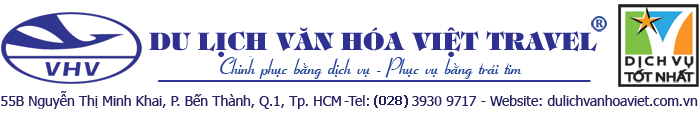 PHAN THIẾT – MŨI NÉĐẢO NGỌC PHÚ QUÝThời gian : 3 ngày2 đêm.Phương tiện : Đi xe và tàu cao tốcKhởi hành : Thứ Sáu hàng tuần.NGÀY 1 : SÀI GÒN – PHAN THIẾT Buổi sáng : Xe và Hướng dẫn viên đón khách tại Cung Văn Hóa Lao động TP. HCM (số 55B Nguyễn Thị Minh Khai, P.Bến Thành, Q.1). Đoàn bắt đầu chuyến du lịch đến với Thành Phố biển  . Trên đường đi Qúy khách qua thành phố Phan Thiết - ngắm thắng cảnh Lầu Ông Hoàng và Tháp Chàm Posanư , bãi đá Ông Địa, rặng dừa Hàm Tiến, bến thuyền Mũi Né. Sau đó, xe đưa đoàn đến nhà hàng dùng cơm trưa, về khách sạn nhận phòng.Buổi chiều : xe đưa đoàn đi Hòn Rơm, trên đường đoàn đi ngang qua rặng dừa Hàm Tiến, ngắm cảnh ghe thuyền của ngư dân về cập bến ở bến thuyền Mũi Né. Đoàn dừng lại tham quan Trung tâm Ngọc Trai Long Beach Pearl Mũi Né, tham quan khu trưng bày với hơn 3.000 mẫu ngọc trai thiết kế tinh tế - đẹp mắt và sang trọng.Đến Hòn Rơm, Quý khách tắm biển và thưởng thức hải sản tươi ngon với giá bình dân. Quý khách tiếp tục chinh phục đồi Cát Bay, chiêm ngưỡng cảnh hoàng hôn trên biển Phan Thiết.Buổi tối: Qúy khách tự do khám phá Mũi Né về đêm.(Ăn sáng, trưa, chiều)NGÀY 2 : PHAN THIẾT – ĐẢO PHÚ QUÝ– CÁC THẮNG CẢNHBuổi sáng: Quý khách làm thủ tục trả phòng và dùng điểm tâm. Sau đó khởi hành ra Cảng Phan Thiết.(Vì lý do tàu cao tốc xuất phát dựa theo giờ con nước lên và giờ xuất phát không cố định, mong quý khách thông cảm).Đoàn chuẩn bị thủ tục để lên tàu cao tốc di chuyển ra Đảo Phú Quý. Với hệ thống ghế ngồi hiện đại sẽ đem đến cảm giác thư thái cho Quý khách. Quý khách nhìn ngắm hai bên mạng tàu cảnh quan đánh bắt cá của ngư dân vùng biển.Đoàn rời tàu và bắt đầu hành trình khám phá Hòn Ngọc Phú Quý. Quý khách nhận xe máy (2 người/ 1 chiếc) để di chuyển về nhà nghỉ và phục vụ nhu cầu đi lại của du khách trong suốt quá trình khám phá tại Đảo.Đoàn di chuyển về nhà nghỉ nhận phòng và nghỉ ngơi. Với hệ thống nhà nghỉ rộng rãi thoáng mát đầy đủ tiện nghi như máy tắm nước nóng , điều hòa nhiệt độ , nhà vệ sinh riêng , tiêu chuẩn 4 khách/phòng.Buổi chiều: Đoàn di chuyển đến tham quan, chụp hình tại "Cột Cờ" Chủ Quyền Biển Đảo tại Phú Quý, tìm hiểu về sự thiêng liêng cũng như sự khó khăn của người dân trong việc bảo vệ chủ quyền biển đảo của Việt Nam. Quý khách tắm biển tại bãi biển "Vịnh Triều Dương". Vịnh Triều Dương là một bãi tắm, bãi biển dài rộng nhất trên đảo ngọc Phú quý.  Đoàn viếng "Chùa Linh Sơn" – là một trong những ngôi Chùa cổ và đẹp nhất với  pho tượng Phật Quán Thế Âm Bồ Tát nằm ngay trên đỉnh núi vô cùng thiêng liêng, đứng từ đây, chúng ta có thể chiêm ngưỡng toàn bộ cảnh quan và vẻ đẹp của Phú Quý, điều này chắc chắn sẽ đem lại cho Du khách những trải nghiệm vô cùng thú vị.Đoàn tập trung và dùng bữa cơm chiều với các loại hải sản đặc trưng của vùng biển Phú Quý.Buổi tối: Đoàn tự do tham quan và khám phá Đảo Phú Quý về đêm.(Ăn sáng, trưa, chiều)NGÀY 3 : PHÚ QUÝ – CÁC THẮNG CẢNHBuổi sáng: Đoàn tham quan "Mũi Dinh Thầy". Nằm trên mũi đất nhô ra biển Mũi Dinh Thầy hay Mộ Thầy đối với người dân nơi đây là một nơi vô cùng thiêng liêng và kính trọng. Đoàn tiếp tục tham quan khu "Hải Đăng Phú Quý", nằm trên ngọn núi Cấm với độ cao 108 m so với mực nước biển . Khu Hải Đăng Phú Quý bao gồm hai công trình là Hải Đăng Phú Quý và ngọn đuốc Bác Hồ, muốn chinh phục khu Hải Đăng Phú Quý du khách phải đi bộ, leo  núi với hơn 120 bậc đá uốn lượn trên triền núi dài khoản 200m. Từ đây chúng ta có thể thu vào tầm mắt toàn cảnh  biển Phú Quý08h00: Đoàn lên tàu khởi hành trở về Phan Thiết. Đến Phan Thiết, ghé tham quan mua sắm đặc sản Phan Thiết.Sau đó ghé tham quan khu du lịch núi Tà Cú – là một thắng cảnh du lịch sinh thái và tâm linh hấp dẫn của tỉnh Bình Thuận ( Quý khách có thể đi cáp treo viếng Chùa Linh Sơn Trường Thọ - nổi tiếng với pho tượng Phật Thích Ca nhập Niết bàn dài 49m từng được Tổ chức Kỷ lục châu Á đã xác lập tượng Phật Thích Ca nhập Niết bàn trên núi dài nhất châu Á )Buổi chiều : về đến Sài Gòn, chia tay tạm biệt và hẹn tái ngộ cùng Quý khách.(Ăn sáng, trưa)--------------BẢNG GIÁ DÀNH CHO 1 KHÁCHGIÁ VÉ BAO GỒM :Xe đời mới đưa đón khách đi theo chương trình trong tour.Vé tàu cao tốc SuperDong khứ hồi.- Khách sạn 3 sao:1001 ĐÊM, MŨI NÉ BOUTIQUE, THẢO HÀ…-Nhà nghỉ tại đảo Phú Quý ( phòng 2-4 khách ) (Hoặc các khách sạn tương đương)Ăn uống gồm 3 bữa trong ngày, được đổi món thường xuyên theo ẩm thực địa phương. Hướng dẫn viên thuyết minh và phục vụ cho đoàn suốt tuyến.Vé vào cửa các thắng cảnh.Nước suối trên đường (1chai/ ngày).Bảo hiểm du lịch với mức tối đa là 30.000.000vnđ/trường hợp.GIÁ VÉ KHÔNG BAO GỒM :Ăn uống ngoài chương trình, và các chi phí vui chơi giải trí cá nhân.Vé cáp treo Tà CúPhụ thu người nước ngoài làm giấy qua đảo 850.000 vnđGIÁ VÉ TRẺ EM:	-    Quý khách từ 11 tuổi trở lên mua 01 vé.-     Trẻ em từ 06 đến 10 tuổi mua 1/2 vé.-	Trẻ em từ 05 tuổi trở xuống: Không tính vé, gia đình tự lo cho bé. Nhưng 02 người lớn chỉ được kèm 01 trẻ em, từ em thứ 02 trở lên phải mua 1/2 vé. (Tiêu chuẩn 1/2 vé: được 01 suất ăn + 01 ghế ngồi và ngủ ghép chung phòng với gia đình).HẠNG VÉGIÁ VÉPHỤ THU PHÒNG ĐƠN3 sao + Nhà Nghỉ3.980.000 vnđ600.000 vnđ